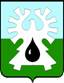 ГОРОДСКОЙ ОКРУГ УРАЙХанты-Мансийского автономного округа – ЮгрыАДМИНИСТРАЦИЯ ГОРОДА УРАЙПОСТАНОВЛЕНИЕот ________________                                                                                                 № _______	О внесении изменений в муниципальную программу «Информационное общество - Урай» на 2019-2030 годыНа основании Федерального закона от 06.10.2003 №131-ФЗ «Об общих принципах организации местного самоуправления в Российской Федерации», статьи 179 Бюджетного кодекса Российской Федерации, постановления администрации города Урай от 25.06.2019 №1524 «О муниципальных программах муниципального образования  городской округ город Урай»:1. Внести изменения в муниципальную программу «Информационное общество - Урай» на 2019-2030 годы, утвержденную постановлением администрации города Урай  от 25.09.2018 №2469, согласно приложению.2. Опубликовать постановление в газете «Знамя» и разместить на официальном сайте органов местного самоуправления города Урай в информационно-телекоммуникационной сети «Интернет».3. Контроль за выполнением постановления возложить на заместителя главы города Урай А.Ю. Ашихмина. Глава города Урай                                                                                                Т.Р. ЗакирзяновПриложение к постановлению  администрации города Урайот ______________ №_____Изменения в муниципальную программу «Информационное общество - Урай» на 2019-2030 годы (далее – муниципальная программа)В Паспорте муниципальной программы пункт 2 строки 9 изложить в новой редакции: «2. Доля расходов на закупки и/или аренду отечественного программного обеспечения и платформ от общих расходов на закупку или аренду программного обеспечения ОМСУ - не менее 90% ежегодно.».В таблице 1:строку 2 изложить в новой редакции:«                                                                                                                                                            »;строку 5 изложить в новой редакции:«                                                                                                                                                »;дополнить примечанием следующего содержания: «*- базовое значение 2020 года.».3. Строку 2 в таблице приложения 1 к муниципальной программе изложить в новой редакции: «        ».4. Приложение 3 к муниципальной программе изложить в новой редакции:«Приложение 3 к муниципальной программе «Информационное общество - Урай» на 2019-2030 годыПубличная декларация о результатах реализации мероприятий муниципальной программы «Информационное общество – Урай» на 2019-2030 годы                                                                                   ».                                                                                                                                              2.Доля расходов на закупки и/или аренду отечественного программного обеспечения и платформ от общих расходов на закупку или аренду программного обеспечения ОМСУ (2)%92*-- Не менее 90 Не менее 90Не менее 90Не менее 90Не менее 90Не менее 90Не менее 90Не менее 90Не менее 90Не менее 90Не менее 905.Средний срок простоя государственных и муниципальных систем в результате компьютерных атак (2)Час.654824111111111112Доля расходов на закупки и/или аренду отечественного программного обеспечения и платформ от общих расходов на закупку или аренду программного обеспечения ОМСУ%Показатель расчетный, определяется по формуле:Д =  (Ро / Роб)*100, где Д - Доля расходов на закупки и/или аренду отечественного программного обеспечения и платформ от общих расходов на закупку или аренду программного обеспечения ОМСУ;Ро - расходы на закупки и/или аренду отечественного программного обеспечения и платформ ОМСУ;Роб - общие расходы на закупку или аренду программного обеспечения ОМСУ.Источник информации: мониторинг показателя, сформированный УИТиС.«№ п/пНаименование результатаЗначение результата (ед. измерения)Срок исполненияНаименование мероприятия (подпрограммы) муниципальной программы, направленного на достижение результатаОбъем финансирования мероприятия1234561Доля ОМСУ и муниципальных казенных учреждений, использующих в своей деятельности СЭД100 (%)2030Развитие информационных систем, инфраструктуры информационного общества и цифровой экономики на территории  муниципального образования города Урай (далее также – муниципальное образование).9932,22Доля расходов на закупки и/или аренду отечественного программного обеспечения и платформ от общих расходов на закупку или аренду программного обеспечения ОМСУНе менее 90 (%) ежегодно2021-2030Развитие информационных систем, инфраструктуры информационного общества и цифровой экономики на территории  муниципального образования города Урай (далее также – муниципальное образование).9932,23Доля муниципальных информационных систем обработки персональных данных, защищенных в соответствии с требованиями действующего законодательства100 (%)2030Обеспечение информационной безопасности в администрации города Урай, органах администрации города Урай, муниципальных казенных, бюджетных и автономных учреждениях города Урай. 21245,24Средний срок простоя государственных и муниципальных систем в результате компьютерных атак1 (час)2030Обеспечение информационной безопасности в администрации города Урай, органах администрации города Урай, муниципальных казенных, бюджетных и автономных учреждениях города Урай. 21245,25Доля  ОМСУ и муниципальных казенных учреждений, подключенных к корпоративной сети передачи данных ОМСУ100 (%)2030Формирование муниципальной телекоммуникационной инфраструктуры и развитие сервисов на ее основе.5795,16Количество информационных материалов о деятельности ОМСУ в теле- и радиоэфире ТРК «Спектр»637 (шт.)2030Информирование населения через средства массовой информации.Обеспечение деятельности муниципального бюджетного учреждения газета «Знамя».197654,47Количество публикаций о деятельности ОМСУ и социально-экономических преобразованиях в муниципальном образовании на страницах газеты «Знамя»532 (шт.)2030Информирование населения через средства массовой информации.Обеспечение деятельности муниципального бюджетного учреждения газета «Знамя».197654,48Количество просмотров официального сайта ОМСУ города Урай в сети Интернет 740 (шт.)2030Информирование населения через средства массовой информации.Обеспечение деятельности муниципального бюджетного учреждения газета «Знамя».197654,49Доверие к печатному источнику информации о деятельности ОМСУ, процентов от числа опрошенных респондентов, ответивших «доверяю» и «скорее доверяю»67 (%)2030Информирование населения через средства массовой информации.Обеспечение деятельности муниципального бюджетного учреждения газета «Знамя».197654,4